Agenda Maandag 5 september 19.00/19.30uur moderamen/kerkenraadDinsdag 6 september 19.00 uur vergadering DiaconieZondag 11 september 10.00u Ds. E. van der Meulen. de Christelijke Muziekvereniging Crescendo uit Schoonebeek zal zijn/haar medewerking verlenen aan de kerkdienst en aansluitend een koffieconcert geven.Zie MeelevenHoe vind je Kerkomroep? Ga naar www.kerkomroep.nl, vul in: Noorderkerk Nieuw-Amsterdam – daarna 'enter', klik daarna op Nieuw-Amsterdam Drenthe, klik vervolgens op de datum. Mededelingen voor de nieuwsbrief s.v.p. uiterlijk woensdag voor 18.00uur doorgeven aan: nieuwsbrief@noorderkerk.infoNieuwsbrief Noorderkerk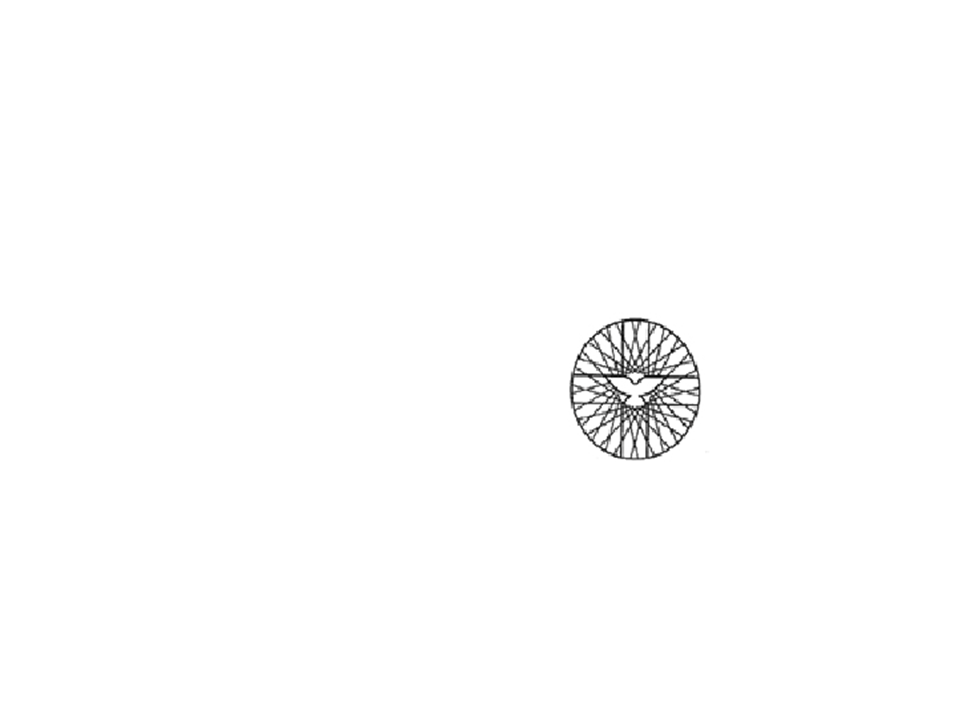 Zondag 4 september 202210.00 uurVoorganger: ds. E. Akkerman, Hoogeveen.Ouderling: dhr. Niels FeijenOrganist: mevr. Joke BarteldsKoster: Roelof RabbersKindernevendienst: o.l.v. Angela FeijenKinderoppas: Linda PalsBeamer/Video: Mark PalsCamera: René ZiengsOntvangst: fam. A. StevensBloemendienst: Roelof VisserInzameling van gaven in de hal: Diaconie, Kerk en GebouwenGeen koffiedrinken na de dienstVoor de dienst: Vertrouwen        Nederland Zingt: Vertrouwen - YouTubeIntochtspsalm Psalm 89:1Stil GebedBemoediging en groetKlein GloriaZingen: Psalm 89: 3 LeefregelsZingen: Psalm 119: 40 Gebed voorde opening van het WoordKindernevendienst: We gaan voor even uit elkaarEerste Schriftlezing: Deuteronomium 30: 15-20 - NBVZingen: Lied 316: 1 en 4Tweede Schriftlezing: Lucas 14: 25-33 – NBVZingen: Lied 313: 1 en 3 OverdenkingZingen: Lied 835: 1 t/m 4Zingen: Lied 340b – GeloofsbelijdenisDienst van de Gebeden – Onze VaderCollecte – Bij de uitgangZingen: Lied 166 ELVader, U loven wij, Gij hebt ons lot in uw handen, laat dan uw Geest als een oplaaiend vuur in ons branden – stralende zon, van onze liefde de bron, de toekomst ligt in uw handen. Kome wat komt, in uw licht zijn wij veilig geborgen, uw zegen draagt ons door dagen van ziekte en zorgen, Gij houdt de wacht, en ook al dreigt soms de nacht, reeds glanst het licht van de morgen.Vaderhoud ons vast als wij toch uw geboden vergetenen van vergeving en vrede niet meer willen weten;kom dan met vuur –uw liefde louter en puurkent lengte, hoogte noch breedte.Vader, U loven wij – draag ons door schade en schande, dooft onze lamp, laat uw waakvlam dan nog blijven branden; Christus, ons licht, op wie ons hart is gericht, ons leven ligt in uw handen!Wegzending en Zegen:Zingen: Lied: Lied 415: 3Beste gemeenteleden,Maandag 5 september start ik weer met het spreekuur van 14.00 – 16.00 uur. Welkom voor een gesprek, gebed, kop koffie of thee, of gewoon even gedag zeggen. De komende weken werken we naar een aantal bijzondere diensten toe. Op 11 september is het eigenlijk onze eigen start als gemeente met een volle dienst met medewerking van Crescendo: overstapdienst, afscheid van ambtsdragers en bevestiging van Harry Vos tot ouderling-kerkrentmeester.  Formeel moeten we het vragen: mocht iemand bezwaar hebben tegen de gevolgde procedure om Harry Vos tot ouderling-kerkrentmeester te bevestigen dan kunt u zich tot zaterdag 10 september tot de scriba wenden. De week erop op 18 september is de start van de kerken van Kerken met Vaart in één van de kassen. Ook een feestelijke dienst, waar hopelijk veel Noorderkerkers aanwezig zullen zijn.  Meer informatie staat in Meeleven. In de Noorderkerk is dan geen dienst. Voor deze zondag: een fijne dienst gewenst,Ds. Elly v.d. MeulenBloemenDeze zondag gaat er namens onze gemeente een bos bloemen naar een gemeentelid.Afgelopen zondag zijn de bloemen gebracht naar mevr. A. Drok-RabbersLaten we in gebed en daad (waar mogelijk) met elkaar meeleven. Schoonmaak/klus dag zaterdag 10 september a.s.
Zaterdag 10 september a.s. willen we de jaarlijkse schoonmaak en klus dag houden.
Kerkgebouw in- en uitwendig schoonmaken en een aantal klusjes doen. Wilt u meehelpen dan kunt u zich via email opgeven bij Arjan Kuik, zijn emailadres is: arkuik@xs4all.nl. U wordt verzocht zelf een lunchpakket mee te nemen. Vroege vogels kunnen al om 08.30 uur beginnen, later mag ook natuurlijk. Zo wie zo is er koffie/thee. Einde van deze klus dag omstreeks 15.00 uur, graag tot ziens! 
De klus dag wordt afgesloten met een barbecue, die georganiseerd wordt door de activiteitencommissie op het terrein van onze kerk.
Op de klus dag is het ook Open Monumentendag, de Noorderkerk is als rijksmonument dan open voor belangstellenden, we kunnen gewoon onze werkzaamheden in en rondom de kerk uitvoeren.MET ELKAAR barbecueën voor alle gemeenteledenNa twee jaren met weinig activiteiten wordt dit jaar weer een barbecue georganiseerd door de activiteitencommissie. Dit jaar op zaterdag 10 september. We hopen uiteraard dat er zoveel mogelijk gemeenteleden jong en oud, ongeacht of je in een commissie zit of niet, met ons meedoen. Ook aan de kinderen word gedacht.U ziet ook in de titel dat MET ELKAAR met hoofdletters geschreven staat, dit heeft een bedoeling. We willen dit namelijk met elkaar doen. Daarom zou het fijn zijn wanneer u als gemeentelid, wie dat kan en wil, net als voorgaande jaren iets meebrengt, bv een salade of iets dergelijks, zodat we dit ook daadwerkelijk met elkaar kunnen barbecueën met een gezamenlijk voorbereide barbecue. De activiteitencommissie zorgt voor het vlees, de stokbroden, drankjes en natuurlijk de barbecues. En voor degene die geen vlees neemt, ( graag even melden), is er een vervanger. De gemeenteleden zorgen voor de rest. Hebt u geen mogelijkheid om iets mee te nemen, geen probleem u bent altijd van harte welkom.De barbecue is op zaterdag 10 september tussen 16.30u en 21.00u‘s avonds, bij de NoorderkerkDeelname is gratis, een vrije gift stellen we wel op prijs.Wel willen we graag weten hoeveel personen er mee doen en wat u meeneemt, dit  i.v.m. de organisatie. Opgave graag voor 5 september 2022.Omdat de barbecue dit jaar weer bij de kerk is, regelen we vervoer voor degene die graag gehaald en thuisgebracht willen worden. Laat het ons weten, want we willen graag dat iedereen mee kan doen.Er ligt een opgaveformulier in het voorportaal van de kerk waar U op kunt opgeven en aangeven wat U mee wilt nemen. Ook kunt U hierop aangeven of U vervoer nodig heeft.U kunt ook voor al uw vragen bellen of mailen met:Corenna Mennik telefoon 0621861427 (e-mail: corennadehaan@hetnet.nl).STARTZONDAG 18 SEPTEMBER 2022 Aan Tafel! is het thema van de gezamenlijke kerken van de Protestantse Kerk Nederland. De startzondag begint om 10. 00 uur met een kerkdienst.Plaats: hal in het bedrijf van de fa, Polman, Tuinderslaan 31,  Erica.Voorganger is de classispredikant ds. Jan Hommes. . Medewerking wordt verleend voor de Cantorij van de Zuiderkerk Nieuw Amsterdam , het kinderkoor “Kinderen van het Licht” en het koor Intersection, beide uit Erica.Na afloop koffiedrinken en aansluitend een maaltijd. Verzoek aan de deelnemers om voor de maaltijd zelf iets mee te nemen, genoeg voor uzelf + voor iemand anders.  Zo kunnen we met elkaar delen.De collecte is voor de onkosten en voor het werk van de voedselbank.De dienst is voor jong en oud.NB de kerkgebouwen van alle deelnemende kerken zijn die zondag dicht!  THEMA BIJEENKOMSTENIn dit nieuwe kerkelijk jaar zullen een aantal thema bijeenkomsten georganiseerd worden door Kerken met Vaart. De eerste bijeenkomst is een filmavond.Filmavond: Babette’s Feast.Plaats: Zuiderkerk. Aanvang: 19 uur. Datum: 27 september 2022.De film duurt 1.5 uur, na afloop na gesprek.Aan de verlaten kust van Denemarken wonen Martina en Philippa, de prachtige dochters van een strenge Protestantse pastoor die elk aards genot afkeurt. Op een dag arriveert de mysterieuze Babette, die de Franse onrusten ontvlucht is, in het diep religieuze en geïsoleerde dorpje.

De twee zussen besluiten haar onderdak aan te bieden in ruil voor het verrichten van huishoudelijk werk. 14 jaar werkt Babette als hun persoonlijke huishoudster. Op een dag krijgt ze het bericht dat ze de loterij gewonnen heeft. Met het geldbedrag besluit ze de bevolking van het dorp op een enorm feestmaal te trakteren. Het wordt een diner om nooit te vergeten...